Publicado en Ciudad de México  el 11/12/2020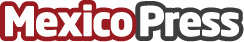 La iniciativa global de Zeotap ID+ para solucionar el reto mundial de identidades digitales da el salto al mercado mexicanoTras el apoyo de más de 20 marcas globales como Accenture, OMD, Pubmantic o Tambo, y las principales agencias, consultoras y soportes, la Plataforma de Inteligencia del Cliente Zeotap da el salto al mercado mexicano para dar respuesta a los retos de identificación en la industria digital. El objetivo es habilitar el ecosistema digital sin cookies, pero también ayudar a los "publishers" a recuperar parte de las pérdidas de ingresos desde que Apple y Firefox desactivaron las cookies en sus navegadoresDatos de contacto:Javier Táuler +34 911 101 354Nota de prensa publicada en: https://www.mexicopress.com.mx/la-iniciativa-global-de-zeotap-id-para Categorías: Internacional Telecomunicaciones Marketing E-Commerce http://www.mexicopress.com.mx